AKCE ŽELVIČKYDnes už vám to můžeme říci. Když jsme připravovali LVT, chtěli jsme udělat něco extra pro děti. Na lety vzducholodí, či jiné mimořádné aktivity nemáme dost finančních prostředků , proto jsme zvolili něco jiného, menšího, ale snad i zajímavého.
Připravili jsme a neustále jej dotváříme příběh o želvičkách. 
Nejprve jsme museli zajistit jejich výrobu na 3D tiskárně a k tomu zakoupit i potřebný materiál. To vše byla sice fuška, ale povedlo se. A to se vše tisklo neuvěřitelných 5 dní. Dlouho to vypadalo, že se nám to nepovede. Pavel to ale zvládl, a to tiskl i po nocích.
No, a když se to povedlo, začali jsme s příběhem. Nejprve jsme je nafotili v Kolíně (viz fb "invaze želviček"), pak jsme jednu (prototyp) zařadili do hodnocení čistoty pokojů, aby si děti na ně 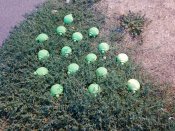 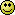 zvykly a měly o ně i dostatečný zájem. To vše se nám daří. No, a za pomoci Pátečníků je fotíme po okolí a dětem vyprávíme příběh, že se pohybují už i poblíž našeho působení. Tohle vše vygraduje v nejbližších dnech a hodinách, kdy želvičky vezmou tábor útokem. Ovšem, samozřejmě se jedná o hodné želvičky, o čemž se děti brzy dovědí.

Více vám už nebudeme prozrazovat, aby se to k dětem nedostalo.

Venku je hezky, tak přejeme i vám hezký den, a klukům, co jsou z LVT doma, co nejkratší možný návrat do ok stavu.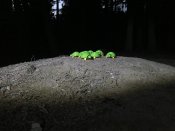 Více fotek naleznete ve fotogalerii: http://www.sportkolin.cz/fotogalerie-